PRESS CONTACT: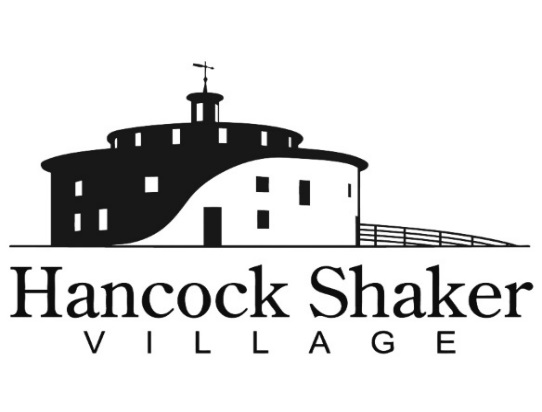 Carolyn McDanielcmcdaniel@hancockshakervillage.org413.443.0188 x221HANCOCK SHAKER VILLAGE THANKSGIVING WEEK ROUND UPPITTSFIELD, MASSACHUSETTS, November 18, 2021— Hancock Shaker Village continues its Thanksgiving on the Farm tradition on the three days following Thanksgiving Day: Friday, Saturday, and Sunday, November 26, 27, and 28. The historic Village will be open all three days from 10 am–4 pm.Thanksgiving weekend offers an opportunity to stroll through acres of beautiful farmland and explore 20 historic Shaker buildings containing thousands of artifacts. It also marks the final days to view several special exhibitions, including:  Notes About Home A poignant look back on the 60th anniversary of Hancock Shaker Village as a museum, connecting past to present as we envision the future. The exhibit is a dynamic collage of photographs, newspaper articles, posters, blueprints, oral histories, and videos.Tory Burch: Beauty Rests on Utility One of the most influential fashion designers today, Tory Burch chose Hancock Shaker Village as the setting for her virtual Spring/Summer 2021 presentation in October 2020, finding inspiration in the museum’s buildings and artifacts. With Beauty Rests on Utility, a Shaker maxim that reflects her mindset while designing during the pandemic, Burch curates here a very personal show, revealing the impact of Shaker design on her work.Gary Graham: Looking Back to Look Forward A history-loving designer storyteller, Gary Graham is inspired by material culture that blend fictional characters with historical narratives. Inspired by the Shakers, Graham reimagines the cloak, once sewn and produced by loving hands.  Local and Land Made: Growing a New Textile Economy features 19th Century Shaker wool-working tools from the Hancock Shaker Village collection. Also on view are contemporary garments created from locally and sustainably sourced wool and alpaca from New York Textile Lab and 100% wool from Western Massachusetts Fibershed. Celebrate the past, present, and future of sustainable textiles in our region, on view in the Brick Poultry HouseThomas Barger: Heaven Bound In his first museum exhibition, Thomas Barger’s Tall Pulpit Chair, stands nine feet tall, symbolically surrounded by a series of different sizes of Shaker chairs made in the New Lebanon community. It is literally and figuratively pointing toward the heavens. Barger began working on the sculpture in his Brooklyn studio a year and a half before its installation in the Meeting House.Climbing the Holy Hill weaves together the work of performing artists Brad Wells, Our Native Daughters, and Roomful of Teeth as well as visual artist Allison Smith into a radiant, immersive exhibition experienced while walking up Shaker Mountain.  Other activities include:Tours, talks, and demos: Each day of the long weekend includes tours, talks, and demos with the following highlights: an interpreter led tour of the South Family Trail at 11:00am Saturday and Sunday, a “Shakers and Racial Equality” talk on Saturday at 2:00pm, a family scavenger hunt and Blacksmithing demonstrations Friday through Sunday. All are included with admission (free to members).Shaker Mercantile: Make holiday shopping fun all weekend long with Black Friday, Small Business Saturday, and Museum Store Sunday savings. There is no admission required to shop in this unique store that celebrates the region’s best artisan makers and handcrafted gifts, including items made at the Village by our own blacksmiths and woodworkers. Enjoy a holiday raffle, free gift wrapping, and double discount days for members in-store all weekend long, plus a free gift with purchases over $100 on Friday 11/26, 20% off all toys (some exclusions may apply) on Saturday 11/27, and 10% off all purchases on Sunday 11/28. Hancock Shaker Village is located at 1843 West Housatonic Street in Pittsfield Mass. If you would like more information about Hancock Shaker Village, please contact Carolyn McDaniel at cmcdaniel@hancockshakervillage.org or visit HancockShakerVillage.org.###